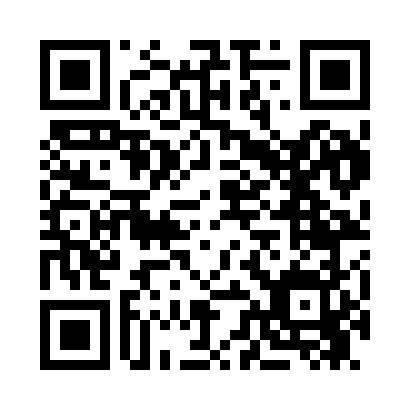 Prayer times for Whites City, Montana, USAMon 1 Jul 2024 - Wed 31 Jul 2024High Latitude Method: Angle Based RulePrayer Calculation Method: Islamic Society of North AmericaAsar Calculation Method: ShafiPrayer times provided by https://www.salahtimes.comDateDayFajrSunriseDhuhrAsrMaghribIsha1Mon3:335:371:305:429:2311:262Tue3:345:371:305:429:2211:263Wed3:355:381:305:429:2211:254Thu3:365:391:305:429:2211:245Fri3:375:391:315:429:2111:246Sat3:385:401:315:429:2111:237Sun3:405:411:315:429:2011:228Mon3:415:421:315:429:2011:209Tue3:425:431:315:429:1911:1910Wed3:445:431:315:429:1911:1811Thu3:455:441:315:429:1811:1712Fri3:475:451:325:429:1711:1513Sat3:485:461:325:419:1711:1414Sun3:505:471:325:419:1611:1315Mon3:525:481:325:419:1511:1116Tue3:535:491:325:419:1411:1017Wed3:555:501:325:419:1311:0818Thu3:575:511:325:409:1311:0619Fri3:595:521:325:409:1211:0520Sat4:005:531:325:409:1111:0321Sun4:025:541:325:409:1011:0122Mon4:045:551:325:399:0911:0023Tue4:065:571:325:399:0710:5824Wed4:085:581:325:399:0610:5625Thu4:095:591:325:389:0510:5426Fri4:116:001:325:389:0410:5227Sat4:136:011:325:379:0310:5028Sun4:156:021:325:379:0210:4929Mon4:176:041:325:369:0010:4730Tue4:196:051:325:368:5910:4531Wed4:216:061:325:358:5810:43